	 ANMELDEFORMULAR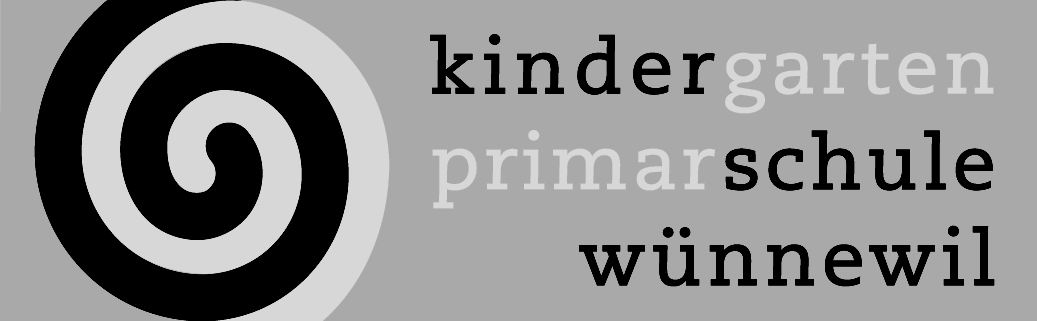 Schülerin / SchülerSchülerin / SchülerSchülerin / SchülerSchülerin / SchülerSchülerin / SchülerSchülerin / SchülerErziehungsberechtigungErziehungsberechtigungErziehungsberechtigungErziehungsberechtigungNameMutter+VaterVornameMutterAdresseVaterPLZ / OrtGeburtsdatumGeschwisterMuttersprache1. NameGeschlechtmmmwwVornameWohngemeindeGeburtsdatumHeimatort2. NameNationalitätVornameKonfessionGeburtsdatumGeburtsdatumKrankenkasse3. NameVornameVaterGeburtsdatumNameVornameKontaktperson / TageselternKontaktperson / TageselternKontaktperson / TageselternKontaktperson / TageselternGeburtsdatumNameBerufVornameMutterspracheTel. privatTel. privatTel. MobilTel. GeschäftTel. MobilBemerkungenBemerkungenBemerkungenBemerkungenE-mail-AdresseDiese Angaben sind sehr wichtig.Diese Angaben sind sehr wichtig.Diese Angaben sind sehr wichtig.Diese Angaben sind sehr wichtig.MutterSie dienen dem Wohl Ihres KindesSie dienen dem Wohl Ihres KindesSie dienen dem Wohl Ihres KindesSie dienen dem Wohl Ihres KindesNameund helfen uns bei der Organisationund helfen uns bei der Organisationund helfen uns bei der Organisationund helfen uns bei der OrganisationVornamedes Schuljahres.des Schuljahres.des Schuljahres.des Schuljahres.GeburtsdatumUnser Kind hat:Unser Kind hat:Unser Kind hat:Unser Kind hat:Beruf eine spezielle Krankheit/Allergie eine spezielle Krankheit/Allergie eine spezielle Krankheit/Allergie eine spezielle Krankheit/AllergieMuttersprache Frühberatung Frühberatung Frühberatung FrühberatungTel. privat Logopädie Logopädie Logopädie LogopädieTel. Geschäft Sonstiges Sonstiges Sonstiges SonstigesTel. MobilE-mail-AdresseBei getrennt lebenden Eltern, zu-Bei getrennt lebenden Eltern, zu-Bei getrennt lebenden Eltern, zu-Bei getrennt lebenden Eltern, zu-Bei getrennt lebenden Eltern, zu-Bei getrennt lebenden Eltern, zu-sätzliche Adresse der/des:sätzliche Adresse der/des:sätzliche Adresse der/des:sätzliche Adresse der/des:sätzliche Adresse der/des:sätzliche Adresse der/des:Mutter     Vaters      Vaters      Vaters      Vaters      Vaters Unser Kind ist:Unser Kind ist:Unser Kind ist:Unser Kind ist:Adresse fremdsprachig und braucht fremdsprachig und braucht fremdsprachig und braucht fremdsprachig und brauchtPLZ / Ort	zusätzlichen Deutschunterricht	zusätzlichen Deutschunterricht	zusätzlichen Deutschunterricht	zusätzlichen Deutschunterricht